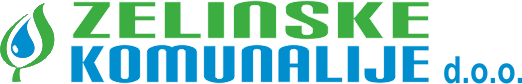 K.KRIZMANIĆ 1, 10 380 SV. IVAN ZELINA						PRIJEDLOGOIB: 55460105464, tel: 01 2040 750; fax.: 01 2060 716E-mail: info@zelkom.hr; Web: www.zelkom.hrUr. Broj: -/22Sv. I. Zelina, - 2022.Na temelju članka 77. stavak 1. Zakona o gospodarenju otpadom („Narodne novine“, br. 84/21) direktor trgovačkog društva Zelinske komunalije d.o.o., donosi:CJENIKjavne usluge sakupljanja miješanog komunalnog otpadaIZRAČUN CIJENE JAVNE USLUGEStrukturu cijene javne usluge prikupljanja miješanog komunalnog otpada čini:cijena obvezne minimalne javne usluge (MJU)cijena  za količinu predanog miješanog komunalnog otpada (C)CIJENA OBVEZNE MINIMALNE JAVNE USLUGE (MJU)Cijena obvezne minimalne javne usluge jedinstvena je na čitavom području Grada Svetog Ivana Zeline, a utvrđena je člankom 23. Odluke o načinu pružanja javne usluge sakupljanja komunalnog otpada na području Grada Svetog Ivana Zeline („Zelinske novine“, br. 35/21- dalje u tekstu: Odluka) i iznosi:za korisnika kategorije kućanstvo: 60,00 HRK (slovima: šezdeset kuna) mjesečno, bez PDV-aza korisnika koji nije kućanstvo: 80,00 HRK (slovima: osamdeset kuna) mjesečno, bez PDV-aCIJENA ZA KOLIČINU PREDANOG MIJEŠANOG KOMUNALNOG OTPADA (C)Kriterij obračuna količine miješanog komunalnog otpada je volumen spremnika miješanog komunalnog otpada izražen u litrama i broj pražnjenja spremnika u obračunskom razdoblju (1 mjesec), što je utvrđeno člankom 3. Odluke.Iznos cijene za količinu predanog miješanog komunalnog otpada, izražen u HRK, obračunava se prema izrazu:C = JCV x BP x Upri čemu je:C	cijena javne usluge za količinu predanog miješanog komunalnog otpada izražena u HRK;JCV	jedinična cijena za pražnjenje određenog volumena spremnika miješanog komunalnog otpada, izražena u HRK  sukladno Cjeniku;BP	broj pražnjenja spremnika miješanog komunalnog otpada u obračunskom razdoblju sukladno podacima u evidenciji o pražnjenju spremnika;U	udio korisnika javne usluge u korištenju spremnikaAko se na istom obračunskom mjestu korisnik može razvrstati i u kategoriju kućanstvo i u kategoriju korisnika koji nije kućanstvo, korisnik je dužan plaćati samo cijenu obvezne minimalne javne usluge obračunatu za kategoriju korisnika koji nije kućanstvo.Jedinična cijena za količinu predanog miješanog komunalnog otpada za kategoriju korisnika kućanstvo iznosi 0,15 kn bez PDV-a po litri zaduženog spremnika za miješani komunalni otpad (JCV=0,15 kn/l bez PDV-a)Korisnici kategorije kućanstvoKorisnici usluga (korisnik kućanstvo) dobivaju na korištenje besplatno sljedeće:spremnik 60 l ili 120 l ili 240 l za sakupljanje miješanog komunalnog otpada/odvoz 1 tjedno spremnik ili plastična vreća 120 l za sakupljanje biorazgradivog komunalnog otpada (smeđi spremnik ili plastičnu vreću – sukladno izjavi dobivaju samo oni koji koriste javnu uslugu sakupljanja BKO)/odvoz 1 tjedno plastične vreće 80 l za sakupljanje papira/odvoz 1 mjesečno plastične vreće 140 l za sakupljanje plastike/odvoz 1 mjesečnosakupljanje glomaznog (krupnog) otpada/odvoz po pozivu 1 godišnjeinformiranje i edukacija svih korisnika (web stranice, edukativni letci i sl.)preuzimanje problematičnog otpada u reciklažnom dvorištu prihvat korisnog otpada u reciklažnom dvorištu Jedinična cijena za količinu predanog miješanog komunalnog otpada za kategoriju korisnika koji nije kućanstvo iznosi 0,15 kn bez PDV-a po litri zaduženog spremnika za miješani komunalni otpad ( JCV=0,15 kn/l bez PDV-a )Korisnici kategorije koji nisu kućanstvoOSTALE CIJENE POVEZANE SA JAVNOM USLUGOMIznimno, korisnici javne usluge mogu komunalni miješani otpad prikupljati i u propisno označenim vrećicama za miješani komunalni otpad volumena: 40 litara, 60 litara, 80 litara i 120 litara.Cijena propisno označene vrećice  s logoom davatelja usluge za miješani komunalni otpad jednaka je jediničnoj cijeni za pražnjenje volumena spremnika miješanog komunalnog otpada.UGOVORNA KAZNAVisina ugovorne kazne propisana je čl. 26  Odluke o načinu pružanja javne usluge sakupljanja komunalnog otpada na području Grada Svetog Ivana Zeline.OBRAZLOŽENJE CIJENE JAVNE USLUGECijena javne usluge sakupljanja komunalnog otpada plaća se radi pokrića troškova pružanja javne usluge.Cijenu javne usluge čini:cijena obvezne minimalne javne usluge (MJU)cijena  za količinu predanog miješanog komunalnog otpada (C)Cijena obvezne minimalne javne usluge je iznos koji se osigurava radi ekonomski održivog poslovanja te sigurnosti, redovitosti i kvalitete pružanja javne usluge, kako bi sustav sakupljanja komunalnog otpada mogao ispuniti svoju svrhu.  Uključuje:  troškove nabave i održavanja opreme za prikupljanje otpada, troškove prijevoza otpada, troškove obrade otpada, troškove nastale radom reciklažnog dvorišta, troškove prijevoza i obrade glomaznog otpada koji se prikuplja u okviru javne usluge te troškove propisanih evidencija i izvješćivanja u svezi s javnom uslugom.Cijena za količinu predanog miješanog otpada obračunava za količinu predanog miješanog komunalnog otpada. Kriterij obračuna količine miješanog komunalnog otpada je volumen spremnika miješanog komunalnog otpada izražen u litrama i broj pražnjenje spremnika u obračunskom razdoblju (1 mjesec), što je utvrđeno člankom 3. Odluke.Spremnici za odvojeno prikupljanje otpada koji se nabavljaju putem Fonda za zaštitu okoliša i energetsku učinkovitost, a financiraju se sredstvima iz europskih strukturnih i investicijskih fondova (ESIF) i sredstvima Grada Svetog Ivana Zeline, nisu i neće biti uključeni u jediničnu cijenu obvezne minimalne javne usluge.Cjenik se primjenjuje od 01. travnja 2022. godine.DIREKTOR:Ivan Dananić, dipl. ing.VRSTA SPREMNIKA ZA MIJEŠANI KOMUNALNI OTPADobračunsko razdobljeMJU  (HRK)C (HRK)C (HRK)C (HRK)C (HRK)VRSTA SPREMNIKA ZA MIJEŠANI KOMUNALNI OTPADobračunsko razdobljeMJU  (HRK)1 odvoz2 odvoza3 odvoza4 odvozaSPREMNIK - 60 litara1 mjesec60,009,0018,0027,0036,00PDV 13 %7,801,172,343,514,68UKUPNO67,8010,1720,3430,5140,68SPREMNIK - 120 litara1 mjesec60,0018,0036,0054,0072,00PDV 13 %7,802,344,687,029,36UKUPNO67,8020,3440,6861,0281,36SPREMNIK - 240 litara1 mjesec60,0036,0072,00108,00144,00PDV 13 %7,804,689,3614,0418,72UKUPNO67,8040,6881,36122,04162,72VRSTA SPREMNIKA ZA MIJEŠANI KOMUNALNI OTPADobračunsko razdobljeMJU (HRK)  C (HRK)C (HRK)C (HRK)C (HRK)VRSTA SPREMNIKA ZA MIJEŠANI KOMUNALNI OTPADobračunsko razdobljeMJU (HRK)  1 odvoz2 odvoza3 odvoza4 odvoza SPREMNIK - 120 litara1 mjesec80,0018,0036,0054,0072,00PDV 13 %10,402,344,687,029,36UKUPNO90,4020,3440,6861,0281,36SPREMNIK - 240 litara1 mjesec80,0036,0072,00108,00144,00PDV 13 %10,404,689,3614,0418,72UKUPNO90,4040,6881,36122,04162,72SPREMNIK (kontejner) - 1.100 l1 mjesec80,00165,00330,00495,00660,00PDV 13 %10,4021,4542,9064,3585,80UKUPNO90,40186,45372,90559,35745,80DODATNE VREĆICE ZA MIJEŠANI KOMUNALNI OTPAD VOLUMENKOLIČINAC (HRK) MKO – DODATNA VREĆICA S ODVOZOM40 lkomad6,00PDV 13 %0,78UKUPNO6,78MKO – DODATNA VREĆICA S ODVOZOM60 lkomad9,00PDV 13 %1,17UKUPNO10,17MKO – DODATNA VREĆICA S ODVOZOM80 lkomad12,00PDV 13 %1,56UKUPNO13,56MKO – DODATNA VREĆICA S ODVOZOM120 lkomad18,00PDV 13 %2,34UKUPNO20,34VRSTA DODATNE VREĆICE ZA RECIKLABILNI OTPAD VOLUMENKOLIČINAcijena (HRK) PLASTIKA – DODATNA VREĆICA S ODVOZOM140 lkomad3,54PDV 13 %0,46UKUPNO4,00PAPIR – DODATNA VREĆICA S ODVOZOM80 lkomad1,77PDV 13 %0,23UKUPNO2,00VRSTA DODATNOG SPREMNIKA ZA MIJEŠANI KOMUNALNI OTPADVOLUMENKOLIČINAcijena (HRK) Spremnik za miješani komunalni otpad – dodatni novi60 lkomad240,00PDV 25 %60,00UKUPNO300,00Spremnik za miješani komunalni otpad – dodatni novi120 lkomad240,00PDV 25 %60,00UKUPNO300,00Spremnik za miješani komunalni otpad – dodatni novi240 lkomad320,00PDV 25 %80,00UKUPNO400,00